Practice Writing Thesis StatementsBelow you will see topics that are debatable. People tend to argue about certain things when it comes to these topics, and today you will be doing the same. You need to pick a side on each of the topics and develop a thesis statement for each one. Highlight the three necessary pieces of a thesis statement. There are a couple of completed examples as well as two that are completed, but you need to identify the three necessary pieces. What – BlueWhy  - GreenHow – YellowFor the last two topics, do a bit of research and try and create a thesis that could start an essay on the topic. TopicThesisPitbulls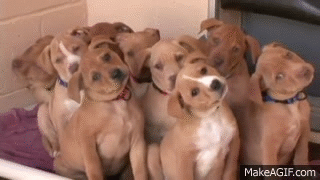 While some people are fearful of aggressive them, Pitbulls should be allowed as pets because they are better pets than people think since they are easier to train and are loyal dogs.  Phones in school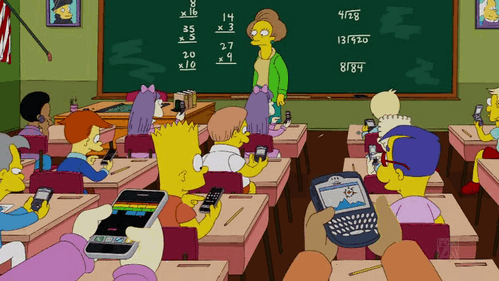 The average 16 year old receives 15 digital notifications in an hour and plays 3 hours of mind numbing games on their phones which both act as a major distraction, therefore cellphones should not be allowed in the classroom. School starting time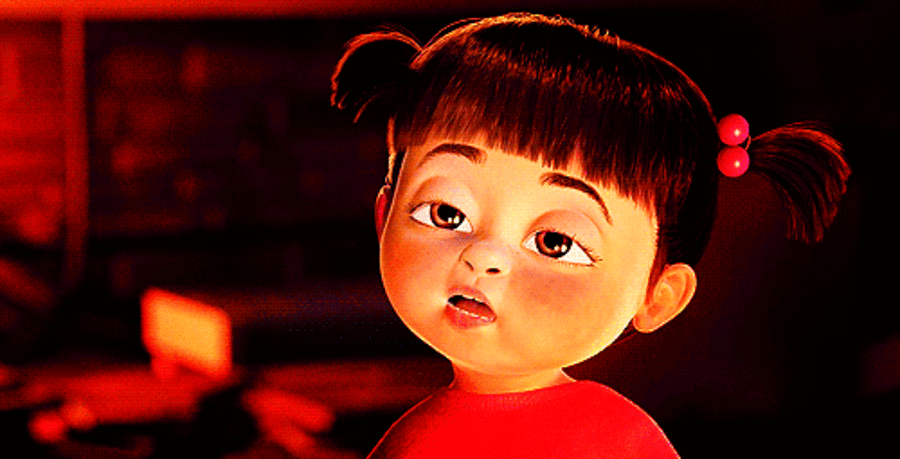 School uniforms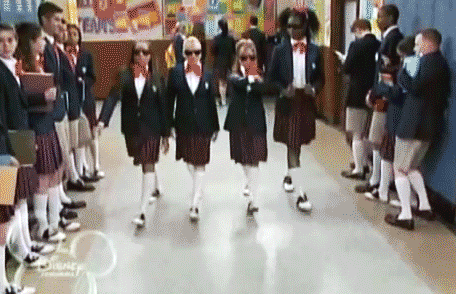 School uniforms may be an upfront cost for families; however, they should be forced to be worn in public schools to be more equitable, since they eradicate the visual differences in income between students and provide a more egalitarian atmosphere at school.Family dinners with/without TV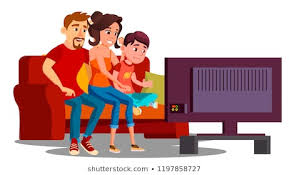 Being 15 or older to use social media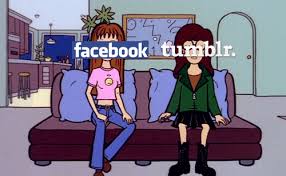 The Sepoy RebellionWhile early historians pointed to the beef and pork product on the cartridges of the Sepoy soldiers, the Sepoy rebellion was sparked by the expansion of British power without proper representation in the government  from any Hindu’s, the majority population in India, which built tension in the Sepoy army when changes began happing that went against the Hindu beliefs, supported the expansion of Christianity and hurt the economy of locals in India. An empathetic emperor.(Think back to our India unit)Check your notes or do some research. The Corona Virus(Look up articles on line to help you create a thesis)